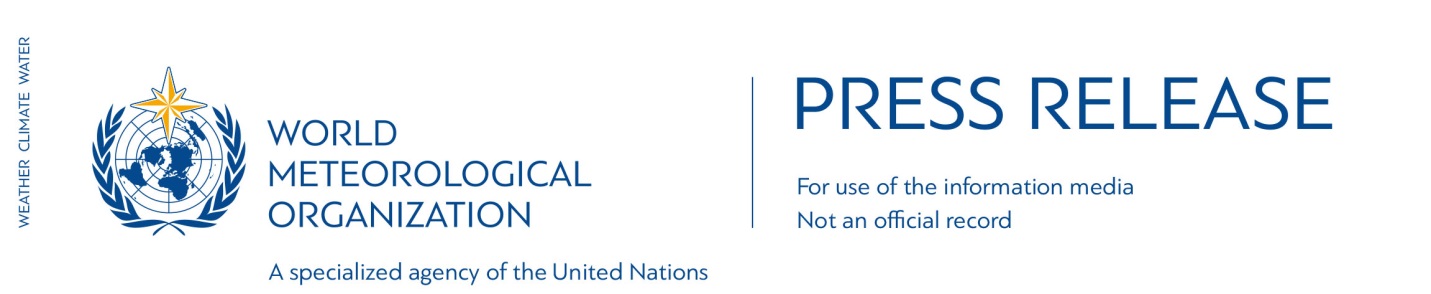 No. 1/2017EMBARGOED UNTIL 1530 GMT, Wednesday 18 JANUARY 2017WMO confirms 2016 as hottest year on record, about 1.1°C above pre-industrial eraThe year 2016 has been confirmed as the hottest year on record, surpassing the exceptionally high temperatures of 2015, according to a consolidated analysis by the World Meteorological Organization (WMO).The globally averaged temperature in 2016 was about 1.1°C higher than the pre-industrial period. It was approximately 0.83° Celsius above the long term average (14°C) of the WMO 1961-1990 reference period, and about 0.07°C warmer than the previous record set in 2015.  WMO uses data from the US National Oceanic and Atmospheric Administration, NASA’s Goddard Institute for Space Studies and the UK’s Met Office Hadley Centre and the University of East Anglia’s Climatic Research Unit. WMO also draws on reanalysis data from the European Centre for Medium Range Weather Forecasts and the Copernicus Climate Change Service, which use a weather forecasting system to combine many sources of data to provide a more complete picture of global temperatures, including in Polar regions.  “2016 was an extreme year for the global climate and stands out as the hottest year on record,” said WMO Secretary-General Petteri Taalas. “But temperatures only tell part of the story.”« Long-term indicators of human-caused climate change reached new heights in 2016,” he said. « Carbon dioxide and methane concentrations surged to new records. Both contribute to climate change, » said Mr Taalas.   Carbon dioxide remains in the atmosphere for centuries and in the ocean, where it acidifies the water, for even longer. It is now above the symbolic and significant level of 400 parts per million concentration in the atmosphere. « We have also broken sea ice minimum records in the Arctic and Antarctic, » said Mr Taalas. “Greenland glacier melt – one of the contributors to sea level rise _ started early and fast. Arctic sea ice was the lowest on record both at the start of the melt season in March and at the height of the normal refreezing period in October and November, » he said. « The Arctic is warming twice as fast a the global average. The persistent loss of sea ice is driving weather, climate and ocean circulation patterns in other parts of the world. We also have to pay attention to the potential release of methane from melting permafrost, » said Mr Taalas.A very powerful warming El Niño event fuelled high temperatures in the early months of 2016. But even after the end of El Niño, temperatures remained well above average.All the 16 hottest years on record have been this century, apart from 1998 when there was a strong El Niño.Throughout 2016, there were many extreme weather events which caused huge socio-economic disruption and losses.  Record ocean heat contributed to widespread coral reef bleaching.WMO’s final statement on the global climate in 2016, which includes  full details of regional and national temperatures, extreme events, sea level rise and tropical cyclones, will be published in March 2017. The annual climate reports monitor natural year-to-year variations in the climate as well as long-term climate change due to human activities and serve as a tool to inform decision makers about the need both to control and to adapt to climate change. Notes to EditorsGlobal temperature anomalies are computed using three global datasets: HadCRUT4, jointly produced by the Met Office Hadley Centre and the Climatic Research Unit at the University of East Anglia, United Kingdom; the GISTEMP analysis (2016 version), produced by the National Aeronautics and Space Administration Goddard Institute for Space Studies (NASA GISS); and the NOAA Merged Land Ocean Global Surface Temperature Analysis Dataset (version 4.0), produced by NCEI. WMO also uses European Centre for Medium Range Weather Forecasting ERA-Interim reanalysis data. Copernicus ECMWF press release available here.  Differences between the datasets arise largely from the way that the data-sparse polar regions are handled. There is a margin of uncertainty of +- 0.09 °C in the anomaly value.A number of definitions exist for the pre-industrial period, the most commonly used being 1850-99 and 1880-99. The value of 1.1 °C is valid (to the nearest 0.1 °C) whichever of these periods is chosen.The World Meteorological Organization is the United Nations System’s authoritative voice on Weather, Climate and WaterWebsite public.wmo.int For further information contact: Clare Nullis, media officer. Email cnullis@wmo.int. Tel 41227308478 or Cell 41797091397